Электронная почта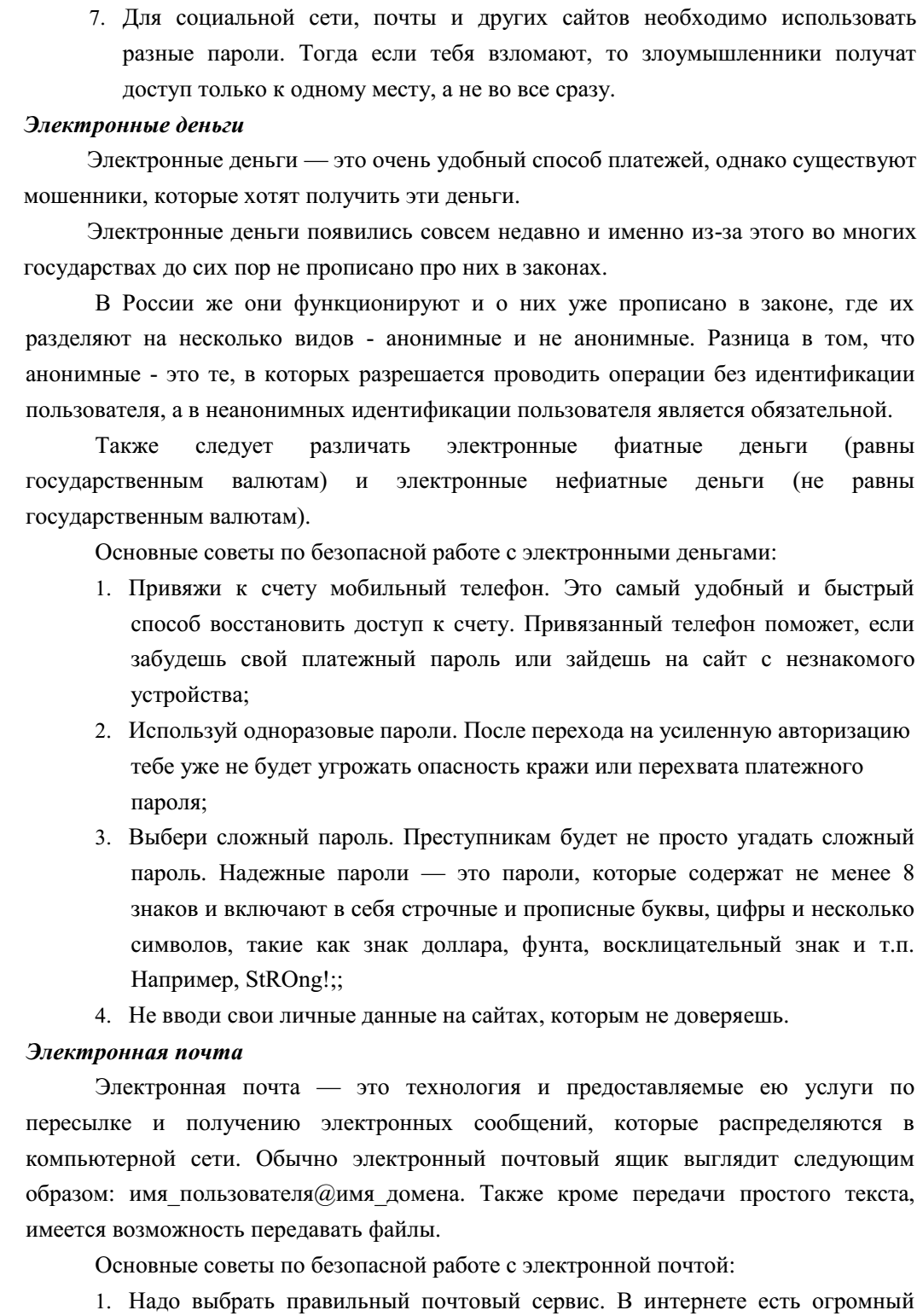 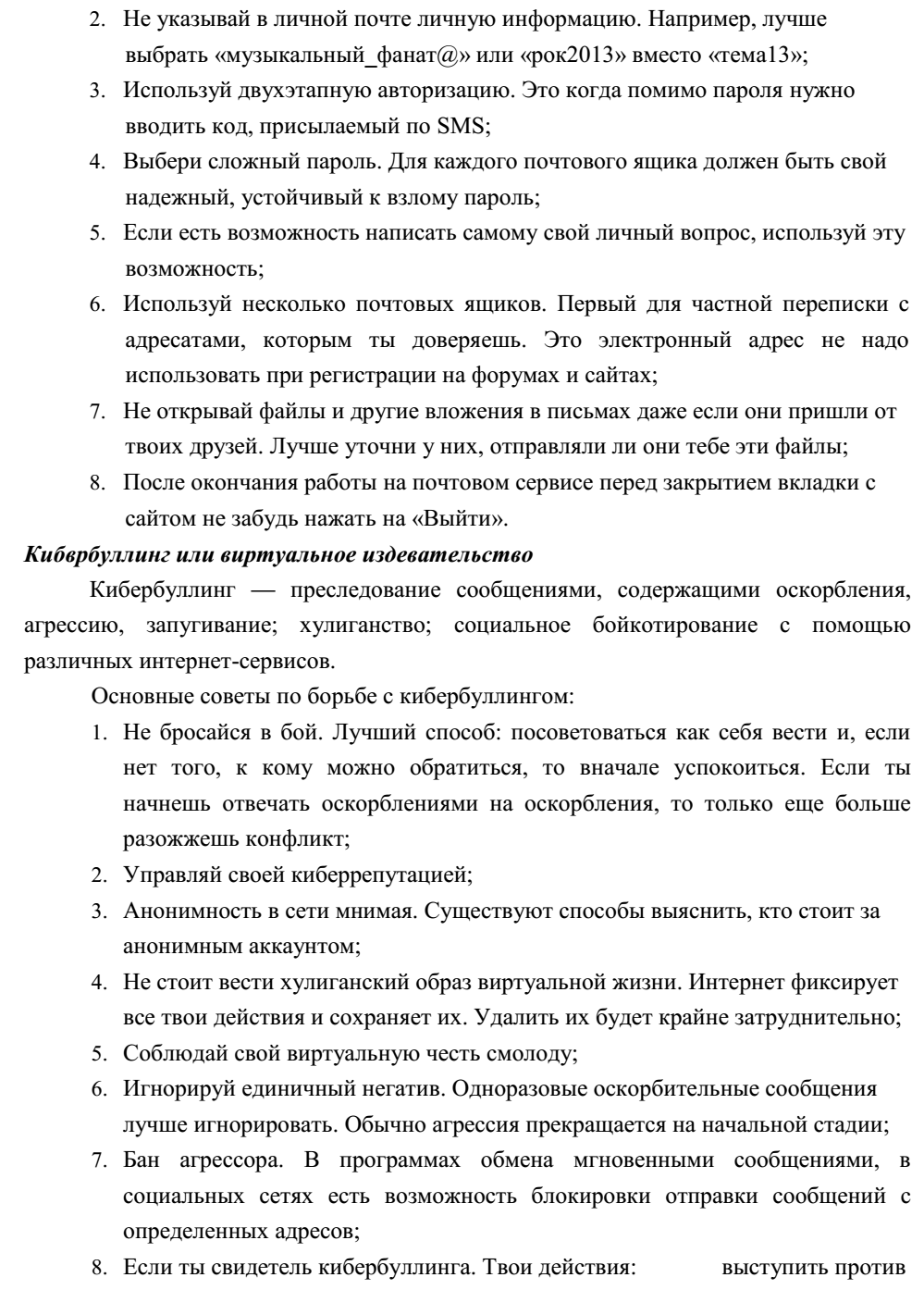 